Publicado en Madrid el 27/05/2020 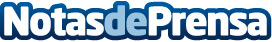 Las zonas de socialización de las empresas el gran reto en la vuelta a los entornos de trabajoPara mantener esta interacción personal sin renunciar a la seguridad, la guía "Cómo adaptar un espacio de trabajo ante el covid19" de Actiu ofrece una serie de recomendaciones y ejemplos prácticos de rediseño de los espacios para evitar cualquier riesgo de contagioDatos de contacto:María Guijarro622836702Nota de prensa publicada en: https://www.notasdeprensa.es/las-zonas-de-socializacion-de-las-empresas-el Categorias: Recursos humanos Oficinas http://www.notasdeprensa.es